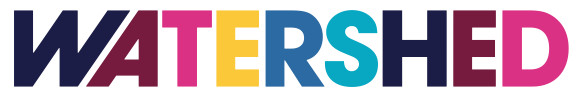 We are asking applicants to fill out the form below, and email this form, along with your CV to hr@watershed.co.uk.Please also complete the online equal opportunities monitoring form which is anonymous, will not be shared with the shortlisting panel and will only ever be reported in summary form.-----------------------------------------------------PRIVACY NOTICETo read our full privacy policy regarding how we use personal data throughout our application process please visit https://www.watershed.co.uk/privacy/recruitmentWe are collecting your information in order to assess your application for Trustee and manage the recruitment process. The information you submit in this form is only used for this purpose.Watershed is the data controller for all personal information submitted through this process, and all information given on this form is strictly confidential.We have restricted access controls and data security processes, including data processing agreements with all external system suppliers, to comply with the Data Protection Act 2018 and UK GDPR and to ensure your personal information is kept secure at all times.Unless you object, your personal information is kept for as long as we feel is necessary.Who to contactIf you have queries about your data, you can contact Watershed’s Head of Data and Operations (datacontroller@watershed.co.uk).Please return your completed application form, and accompanying CV to: hr@watershed.co.uk, or post to Human Resources, Watershed, 1 Canons Road, BS1 5TXPost applied for: TrusteeTrusteeTrusteeDate: Personal details			Personal details			Personal details			Personal details			Personal details			Personal details			First Name (s):First Name (s):First Name (s):Surname	Surname	Postcode:Postcode:Contact telephone number:	Contact telephone number:	Contact email address:Contact email address:Statement in support of your application Let us know why you are interested in joining our board and what you would bring to it. Candidates will be scored against their ability to demonstrate Watershed’s values within their current practice, working life or interests. These are Inclusive, Open and Honest, Make Things Happen, Entrepreneurial, Celebratory.  Please continue on a separate sheet if necessaryDeclarationI confirm that to the best of my knowledge the information I have given on this application form is complete and accurate.  I understand that any false statements may lead to the offer of employment being withdrawn or the employment being terminated. I consent to Watershed processing the information given on this form, including any ‘sensitive’ information, as may be necessary during the recruitment and selection process.Signed:DeclarationI confirm that to the best of my knowledge the information I have given on this application form is complete and accurate.  I understand that any false statements may lead to the offer of employment being withdrawn or the employment being terminated. I consent to Watershed processing the information given on this form, including any ‘sensitive’ information, as may be necessary during the recruitment and selection process.Date: